Publicado en  el 14/03/2014 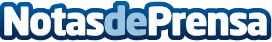 ¡El CN Sabadell, a la Final Four! Datos de contacto:Real Federación Española de NataciónNota de prensa publicada en: https://www.notasdeprensa.es/el-cn-sabadell-a-la-final-four Categorias: Otros deportes http://www.notasdeprensa.es